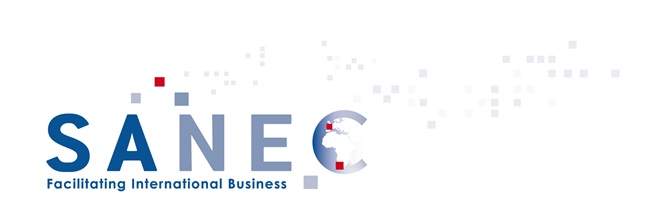 Gauteng Department of Economic Development 	
The Department of Economic Development has two main areas of responsibility. On the one hand the Department of Economic Development is tasked with ensuring that the right environmental framework and initiatives are put in place to foster economic growth and job creation in the province, and thereby push back the boundaries of poverty. On the other hand, the Department of Economic Development is also responsible for ensuring that sound financial management policies and structures are in place within GPG. Gauteng Enterprise Propeller	
Gauteng Enterprise Propeller (GEP) is geared to provide both financial and non-financial support for the benefit of SMME’s in Gauteng. In addition, GEP also coordinates stakeholders for the benefit of SMME’s. GEP is working towards enabling full SMME participation in the economy and ensuring their contribution to the creation of employment opportunities.Gauteng Province Legislature 	
The Constitution empowers each of the nine Provincial Legislatures to make laws that apply uniquely to their Province, according to its needs. When conducting the daily business of the Legislature, the House comprising a collective of MPLs is divided into Portfolio Committees. Each of these Committees is attached to a Department in the Provincial Government, and has a duty to enhance the Department’s ability to deliver services through advisory, monitoring and oversight. The Legislature also has Standing Committees, which deal with diverse issues (other than Provincial Government Departments). These Committees consider Bills and other matters referred to them by the Speaker or the House. There are also Ad Hoc Committees, which work with various experts to handle emerging matters that require specialised expertise. Gauteng Department of Agriculture and Rural Development	
The mission of the GDARD is to provide an integrated management system for sustainable agriculture, rural development and use of natural resources towards improved quality of life for all in Gauteng. Visioning a vibrant, equitable and sustainable rural communities and food security for all; and protected and enhanced environment assets and natural resourcesGauteng Growth Development Agency 	
The functional responsibilities of the Gauteng Department of Agriculture and Rural Development (alternatively referred to as "department" or "GDARD" elsewhere in this report) are diverse. Informed by Gauteng's achievements of the past fifteen years and the needs of communities looking ahead. The GGDA’s purpose is to grow the economy by positioning Gauteng as a Globally Competitive City Region (GCR). It aims to demonstrate thought leadership in implementing key programmes and provide support for the development of key sectors of the economy in line with the conventional economic and industrial policies of the Province. Key to this is support growth of the cooperatives economy, facilitation of trade and investment and increased strategic economic infrastructure. The GGDA also aims to certify that key provincial strategies are supported in a manner that ensures success of those strategies. The GEGDS is seen as an immediate strategy that will be supported by the GGDA.